                                                                                                                           17 martie 2021Se menține starea de alertă hidrologică la nivelul bazinului hidrografic Argeș-VedeaBazinul hidrografic Argeș-Vedea se află în continuare sub atenționare hidrologică Cod galben  pentru bazinele râurilor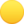 Argeş – afluenţi bazin mijlociu şi inferior (judeţele: Argeş, Dâmboviţa, Teleorman, Ilfov şi Giurgiu)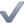 Călmăţui (judeţele: Olt şi Teleorman), Vedea – bazin superior şi afluenţi bazin mijlociu şi inferior (judeţele: Argeş, Olt şi Teleorman). Cod portocaliu   pentru 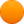 râul Neajlov – sector aval confluenţă râu Dâmbovnic – amonte Stația Hidrotehnică Călugăreni (judeţul Giurgiu), în intervalul 17 martie ora 13:00 – 18 martie ora 16:00.La ora 12.00 râul Teleorman (bazin amonte confluență cu râul Teleormănel, județele Argeș și Teleorman) a iesit de sub avertizarea hidrologică de fenomene imediate Cod Portocaliu, menținându-se atenționarea cod galben  .Echipele de specialiști ale ABA Argeș-Vedea și ale Sistemelor de Gospodărire a Apelor monitorizează starea rețelei hidrografice și evoluția fenomenelor hidrologice periculoase, atât în teren cât și în cadrul serviciilor specializate (Coordonare Intervenție Rapidă, Situații de Urgență, Prognoză Bazinală Hidrologie și Hidrogeologie).Director,ing. Bogdan Angelin DavidPurtător de cuvântAna Maria Dulică